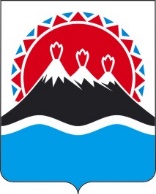 РЕГИОНАЛЬНАЯ СЛУЖБА ПО ТАРИФАМ И ЦЕНАМ КАМЧАТСКОГО КРАЯПОСТАНОВЛЕНИЕ                   г. Петропавловск-КамчатскийВ соответствии с Федеральным законом от 07.12.2011 № 416-ФЗ «О водо-снабжении и водоотведении», постановлением Правительства Российской Федерации от 13.05.2013 № 406 «О государственном регулировании тарифов в сфере водоснабжения и водоотведения», приказом ФСТ России от 27.12.2013 
№ 1746-э «Об утверждении Методических указаний по расчету регулируемых тарифов в сфере водоснабжения и водоотведения», Законом Камчатского края от 26.11.2021 № 5 «О краевом бюджете на 2022 год и на плановый период 2023 и 2024 годов», постановлением Правительства Камчатского края от 19.12.2008 № 424-П «Об утверждении Положения о Региональной службе по тарифам и ценам Камчатского края», протоколом Правления Региональной службы по тарифам и ценам Камчатского края от ХХ.10.2022 № ХХПОСТАНОВЛЯЮ:1. . Утвердить производственную программу МУП «Николаевское благоустройство» в сфере холодного водоснабжения Николаевского сельского поселения Елизовского муниципального района Камчатского края на 2024 год согласно приложению 1. 2. Утвердить производственную программу МУП «Николаевское благоустройство» в сфере водоотведения Николаевского сельского поселения Елизовского муниципального района Камчатского края на 2024 год согласно приложению 2. 3. Утвердить и ввести в действие тарифы на питьевую воду (питьевое водоснабжение) МУП «Николаевское благоустройство» потребителям Николаевского сельского поселения Елизовского муниципального района Камчатского края согласно приложению 3.4. Утвердить и ввести в действие тарифы на водоотведение МУП «Николаевское благоустройство» потребителям Николаевского сельского поселения Елизовского муниципального района Камчатского края согласно приложению 4.5. Настоящее постановление вступает в силу с 01.01.2024.Приложение 1к постановлению Региональной службыпо тарифам и ценам Камчатского края от ХХ.10.2022 № ХХПроизводственная программа МУП «Горсети» в сфере водоотведения в городском округе «посёлок Палана» на 2024-2028 годыРаздел 1. Паспорт производственной программы Раздел 2. Планируемый объем принимаемых сточных водРаздел 3. Перечень плановых мероприятий по повышению эффективности деятельности организации коммунального комплекса Раздел 4. Объем финансовых потребностей, необходимых для реализации производственной программы в сфере водоотведенияВ соответствии с пунктом 14 Методических указаний по расчету регулируемых тарифов в сфере водоснабжения и водоотведения, утвержденных приказом ФСТ России от 27.12.2013 № 1746-э необходимая валовая выручка (НВВ) не учитывает доходы регулируемой организации от:- взимания платы за нарушение нормативов по объему и (или) составу сточных вод;- взимания платы за негативное воздействие на работу централизованной системы водоотведения.Раздел 5. График реализации мероприятий производственной программы 
в сфере водоотведенияРаздел 6. Плановые показатели надежности, качества и энергетической эффективности объектов водоотведения                                                                    ».Приложение 2к постановлению Региональной службыпо тарифам и ценам Камчатского края от 17.12.2021 № 302Тарифы на питьевую воду (питьевое водоснабжение) МУП «Горсети» потребителям в городском округе «посёлок Палана» 1. Экономически обоснованные тарифы для потребителей ».Приложение 3к постановлению Региональной службы по тарифам и ценам Камчатского края от ХХ.10.2022 № ХХ«Приложение 6к постановлению Региональной службыпо тарифам и ценам Камчатского края 27.11.2018 № 287Тарифы на водоотведение МУП «Горсети» потребителям в городском округе «посёлок Палана» 1. Экономически обоснованные тарифы для потребителей ».[Дата регистрации]№[Номер документа]Об утверждении тарифов на питьевую воду (питьевое водоснабжение) и водоотведение МУП «Горсети» потребителям городского округа «посёлок Палана» на 2024-2028 годыРуководитель[горизонтальный штамп подписи 1]М.В. Лопатникова№ п/пРегулируемая организация, в отношении которой разработана производственная программаУполномоченный орган, утверждающий производственную программуПериод реализации производственной программы1.Наименование полное / сокращенноеМУП "Горсети" / МУП "Горсети"Региональная служба по тарифам и ценам Камчатского края2019-2023 годы2. Юридический адрес/фактический адрес ул. Поротова, д. 13,  пгт. Палана, Тигильский МР, Камчатский край, 688000 / ул. Поротова,       д. 13,  пгт. Палана, Тигильский МР, Камчатский край, 688000Ленинградская ул., 118, г.Петропавловск-Камчатский, 6830032019-2023 годы№  
п/пПоказатели 
производственной программыЕдиницы 
измерения2024 год2025 год2026 год2027 год2028 год№  
п/пПоказатели 
производственной программыЕдиницы 
измерения2024 год123456781. Объем реализации, в том числе по потребителям: тыс. м3255,847246,581234,252222,539211,4121.1- населению  тыс. м3197,342201,590200,014189,539180,0621.2- бюджетным потребителям тыс. м335,41429,90430,08530,03628,5341.3- прочим потребителям тыс. м323,09115,0874,1522,9642,816№  
п/пНаименование 
мероприятияСрок реализации мероприятийФинансовые  
потребности 
на реализацию
мероприятий, 
тыс. руб.Ожидаемый эффектОжидаемый эффект№  
п/пНаименование 
мероприятияСрок реализации мероприятийФинансовые  
потребности 
на реализацию
мероприятий, 
тыс. руб.наименование 
показателятыс. руб./%123456Мероприятия1. Текущий ремонт и техническое обслуживание объектов централизованных систем водоотведения либо объектов, входящих в состав таких систем2024 год33,139Обеспечение бесперебойной работы объектов водоотведения, качественного предоставления услуг1. Текущий ремонт и техническое обслуживание объектов централизованных систем водоотведения либо объектов, входящих в состав таких систем2025 год33,792Обеспечение бесперебойной работы объектов водоотведения, качественного предоставления услуг1. Текущий ремонт и техническое обслуживание объектов централизованных систем водоотведения либо объектов, входящих в состав таких систем2026 год34,726Обеспечение бесперебойной работы объектов водоотведения, качественного предоставления услуг1. Текущий ремонт и техническое обслуживание объектов централизованных систем водоотведения либо объектов, входящих в состав таких систем2027 год36,758Обеспечение бесперебойной работы объектов водоотведения, качественного предоставления услуг1. Текущий ремонт и техническое обслуживание объектов централизованных систем водоотведения либо объектов, входящих в состав таких систем2028 год37,846Обеспечение бесперебойной работы объектов водоотведения, качественного предоставления услугИтого:        177,266№  
п/пПоказателиГодтыс. руб.12341.Необходимая валовая выручка202429967,8552.Необходимая валовая выручка202530363,8073.Необходимая валовая выручка202631042,0484.Необходимая валовая выручка202732351,3145.Необходимая валовая выручка202833920,764№п/пНаименование мероприятияГодСрок выполнения мероприятий производственной программы (тыс. руб.)Срок выполнения мероприятий производственной программы (тыс. руб.)Срок выполнения мероприятий производственной программы (тыс. руб.)Срок выполнения мероприятий производственной программы (тыс. руб.)№п/пНаименование мероприятияГод1 квартал2 квартал3 квартал4 квартал.12345671.Ремонтные расходы объектов централизованных систем водоотведения либо объектов, входящих в состав таких систем20248,2858,2858,2858,2851.Ремонтные расходы объектов централизованных систем водоотведения либо объектов, входящих в состав таких систем20258,4488,4488,4488,4481.Ремонтные расходы объектов централизованных систем водоотведения либо объектов, входящих в состав таких систем20268,6818,6818,6818,6811.Ремонтные расходы объектов централизованных систем водоотведения либо объектов, входящих в состав таких систем20279,1909,1909,1909,1901.Ремонтные расходы объектов централизованных систем водоотведения либо объектов, входящих в состав таких систем20289,4629,4629,4629,462№  
п/пНаименование показателяЕд. изм.2024 год2025 год2026 год2027 год2028 год123456781.Показатели надежности и бесперебойности водоотведенияПоказатели надежности и бесперебойности водоотведенияПоказатели надежности и бесперебойности водоотведенияПоказатели надежности и бесперебойности водоотведенияПоказатели надежности и бесперебойности водоотведения1.1.Удельное количество аварий и засоров в расчете на протяженность канализационной сети в годед./км -----2.Показатели качества очистки сточных водПоказатели качества очистки сточных водПоказатели качества очистки сточных водПоказатели качества очистки сточных водПоказатели качества очистки сточных вод2.1.Доля сточных вод, не подвергающихся очистке, в общем объеме сточных вод, сбрасываемых в централизованные общесплавные или бытовые системы водоотведения%2.2.Доля поверхностных сточных вод, не подвергающихся очистке, в общем объеме поверхностных сточных вод, принимаемых в централизованную ливневую систему водоотведения%2.3.Доля проб сточных вод, не соответствующих установленным нормативам допустимых сбросов, лимитам на сбросы, рассчитанная применительно к видам централизованных систем водоотведения раздельно для централизованной общесплавной (бытовой) и централизованной ливневой систем водоотведения%3.Показатели энергетической эффективностиПоказатели энергетической эффективностиПоказатели энергетической эффективностиПоказатели энергетической эффективностиПоказатели энергетической эффективности3.1.Удельный расход электрической энергии, потребляемой в технологическом процессе очистки сточных вод, на единицу объема очищаемых сточных водкВт*ч/куб. м3.2.Удельный расход электрической энергии, потребляемой в технологическом процессе транспортировки сточных вод, на единицу объема транспортируемых сточных водкВт*ч/куб. м0,6270,6270,6270,6270,627№ п/пГод (период) Тарифы на питьевую воду (питьевое водоснабжение), руб./куб.мТарифы на питьевую воду (питьевое водоснабжение), руб./куб.м№ п/пГод (период) без НДСс НДС1.01.01.2024-30.06.202480,9997,191.01.07.2024-31.12.202484,62101,542.01.01.2025-30.06.202584,62101,542.01.07.2025-31.12.202589,21107,053.01.01.2026-30.06.202689,21107,053.01.07.2026-31.12.202697,80117,364.01.01.2027-30.06.202797,80117,364.01.07.2027-31.12.2027110,75132,905.01.01.2028-31.12.2028110,75132,905.01.07.2028-31.12.2028110,75132,90№ п/пГод (период) Тарифы на водоотведение, руб./куб.мТарифы на водоотведение, руб./куб.м№ п/пГод (период) без НДСс НДС1.01.01.2024-30.06.2024114,82137,781.01.07.2024-31.12.2024119,40143,282.01.01.2025-30.06.2025119,40143,282.01.07.2025-31.12.2025126,85152,223.01.01.2026-30.06.2026126,85152,223.01.07.2026-31.12.2026138,24165,894.01.01.2027-30.06.2027138,24165,894.01.07.2027-31.12.2027152,39182,875.01.01.2028-31.12.2028152,39152,395.01.07.2028-31.12.2028152,39182,87